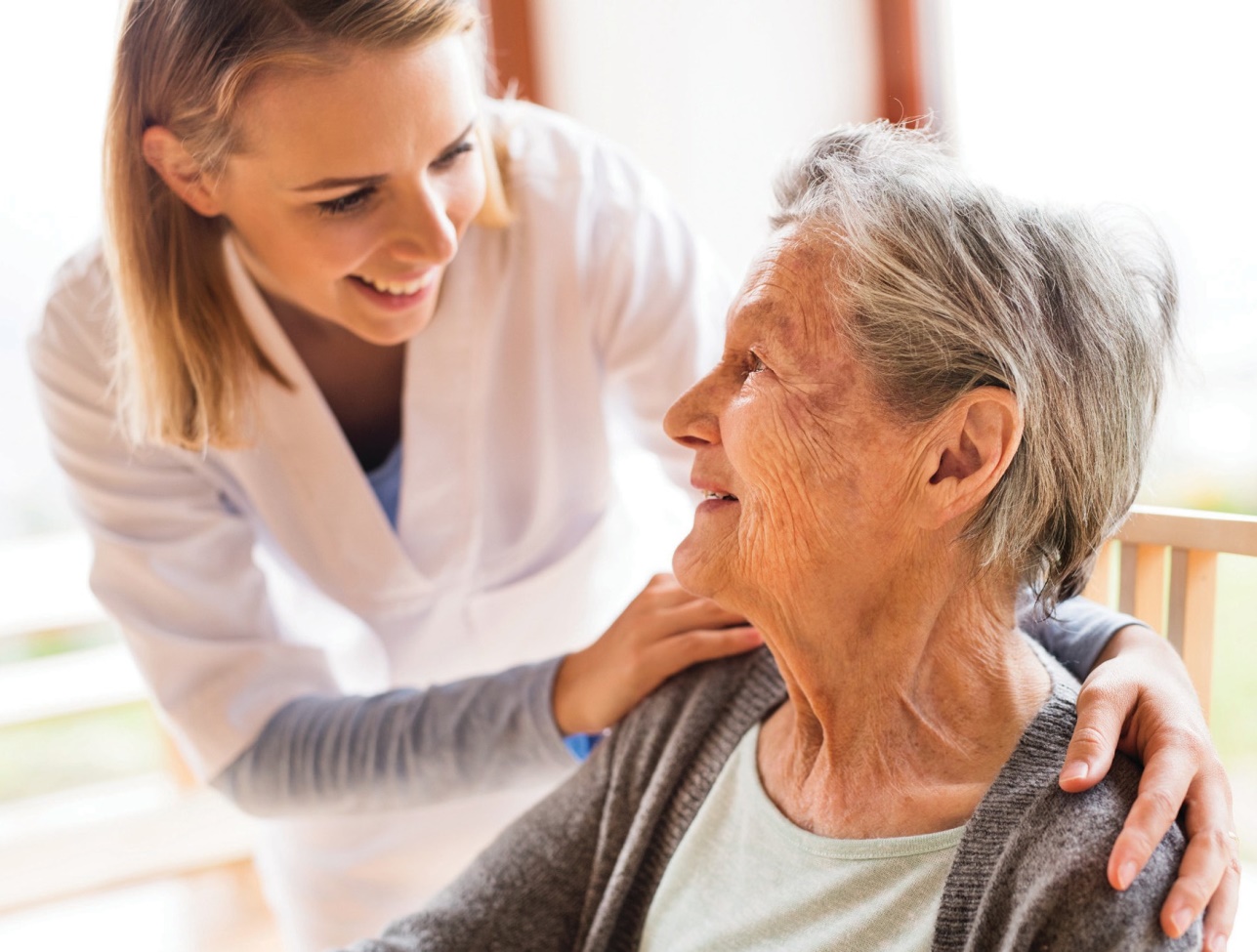 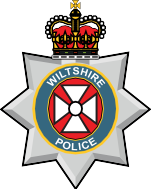 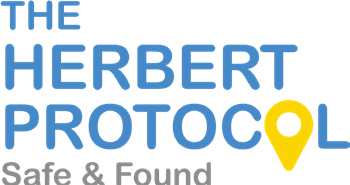 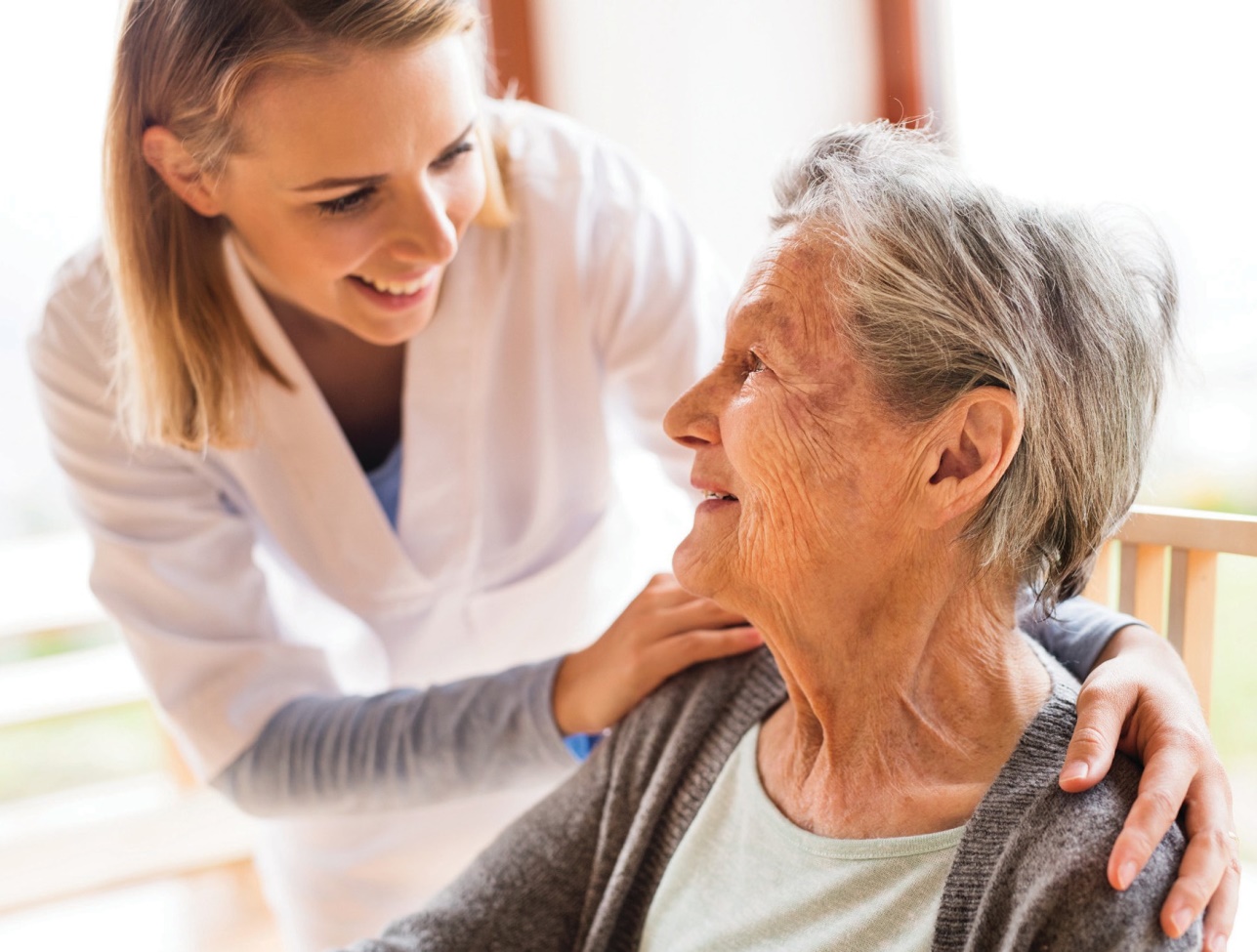 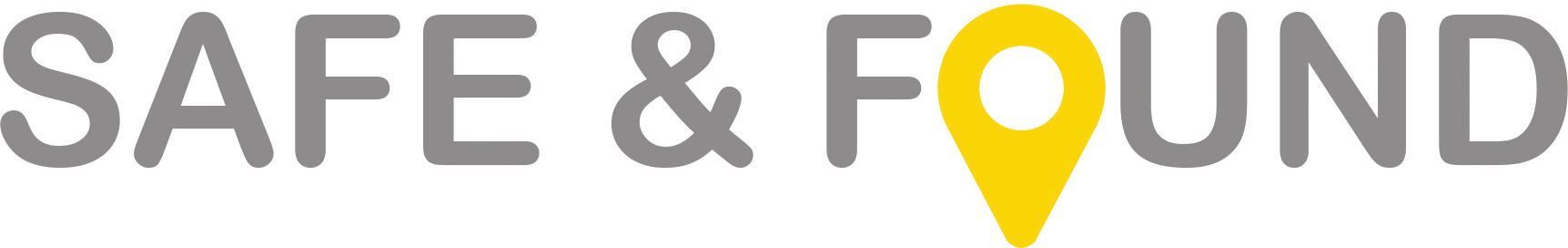 www.wiltshire.police.uk/herbertprotocol	2019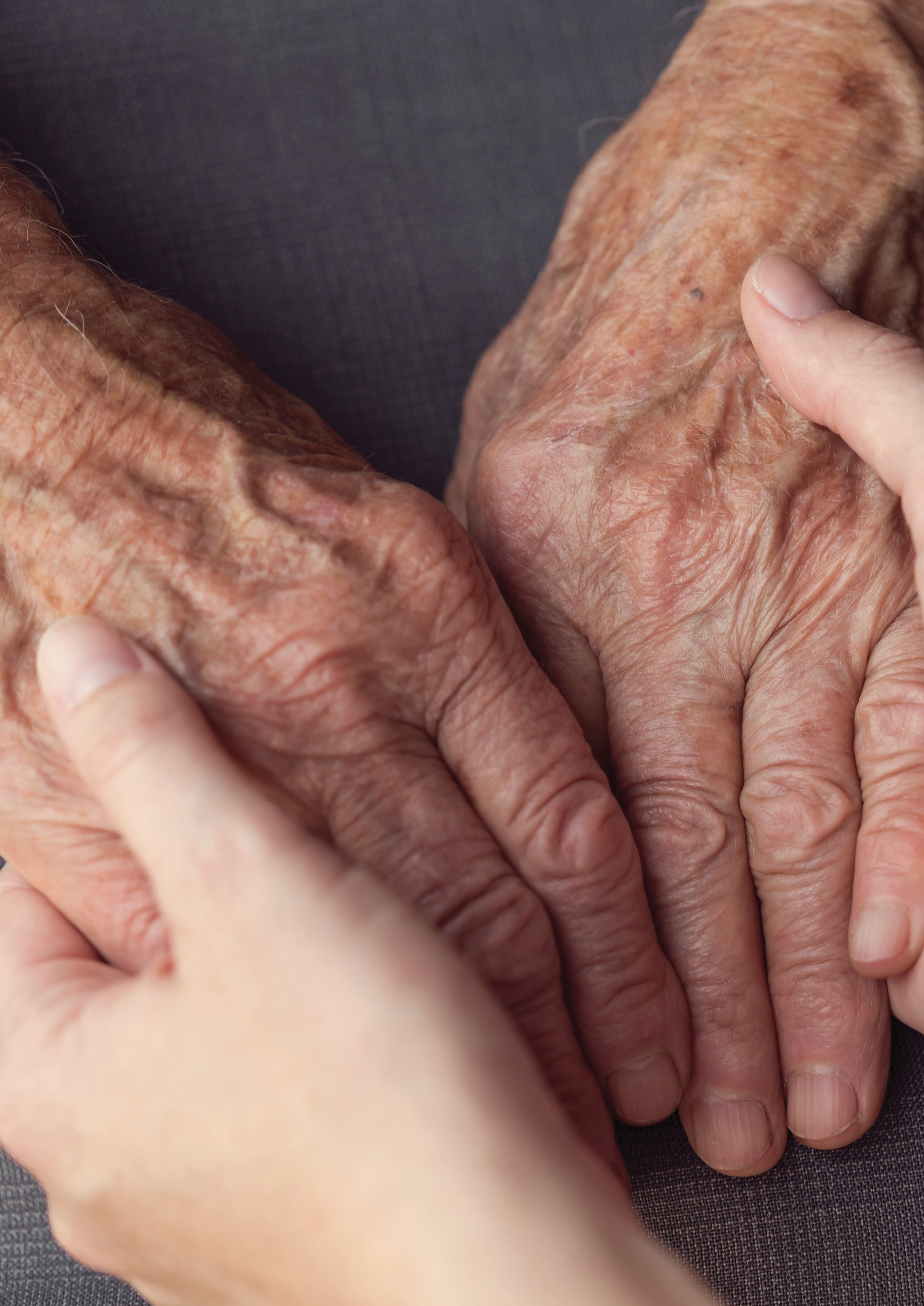 If you are worried about an adult at risk of going out and forgetting their way home, help is at hand.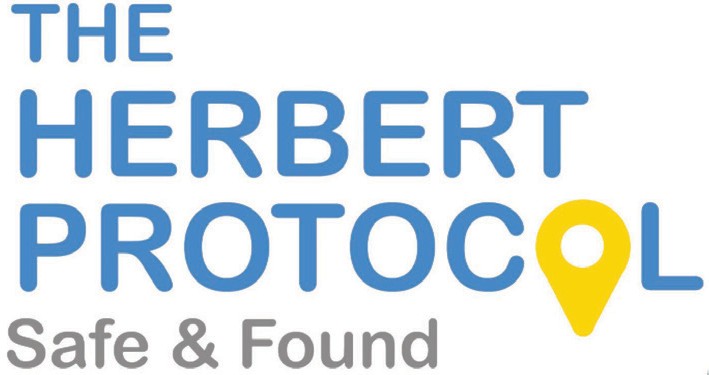 This information is intended to assist family, friends, care workers, Telecare providers, responders and the police if the person goes missing.Please complete this booklet and keep it in a safe place. If possible please also complete and save the electronic version of the form, available to download at: www.wiltshire.police.uk/herbertprotocolThe booklet contains a lot of questions – do not worry if you don’t have, or cannot get, all of the information it asks for – some of it won’t apply to everyone. There are sections intended for professional carers; please don’t worry if you do not understand what they mean.Please save this booklet – either in electronic format or handwritten – in a place where it can easily be found if the person it refers to goes missing. It may need to be located quickly, at any time, day or night, by the police who may need the information to begin the initial searches.We also suggest that if the person has a Telecare (lifeline) system a copy is shared with the Monitoring centre, so they can email the details including a photograph to the police or wellbeing responders if they have requested their service.When complete, the booklet will contain personal information and must be stored appropriately to protect the person’s privacy in accordance with GDPR legislation. However, if the person goes missing, sharing the information with professionals, including the police, to protect and safeguard the person is justified.The police will only ever ask for the form if the person is reported missing.Thank you for taking the time to complete it. It could help to save someone’s life.PART ONE(to be completed when it has been identified the individual is at risk of going missing)PART TWO (to be completed only when the person has been reported as missing)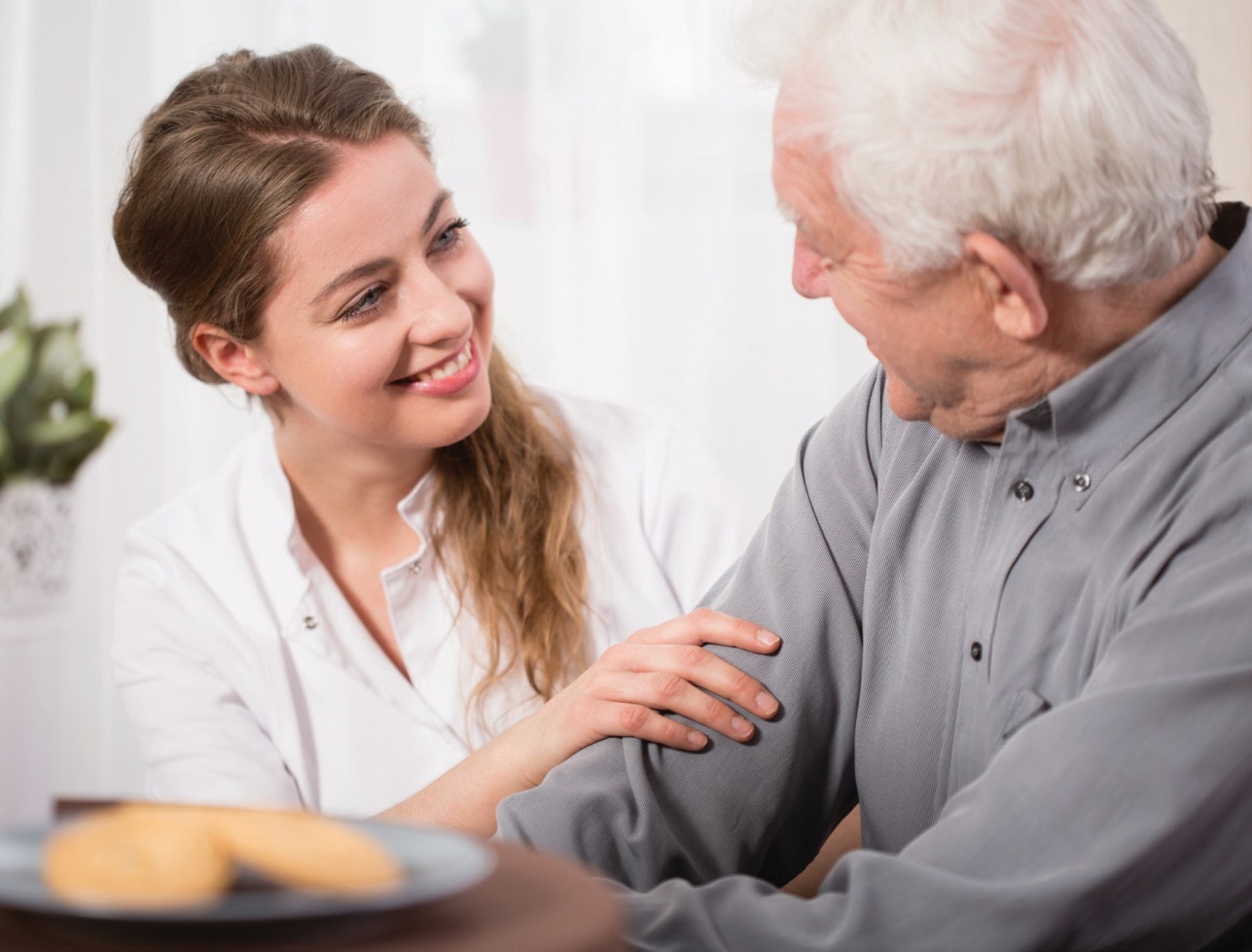 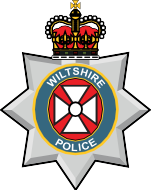 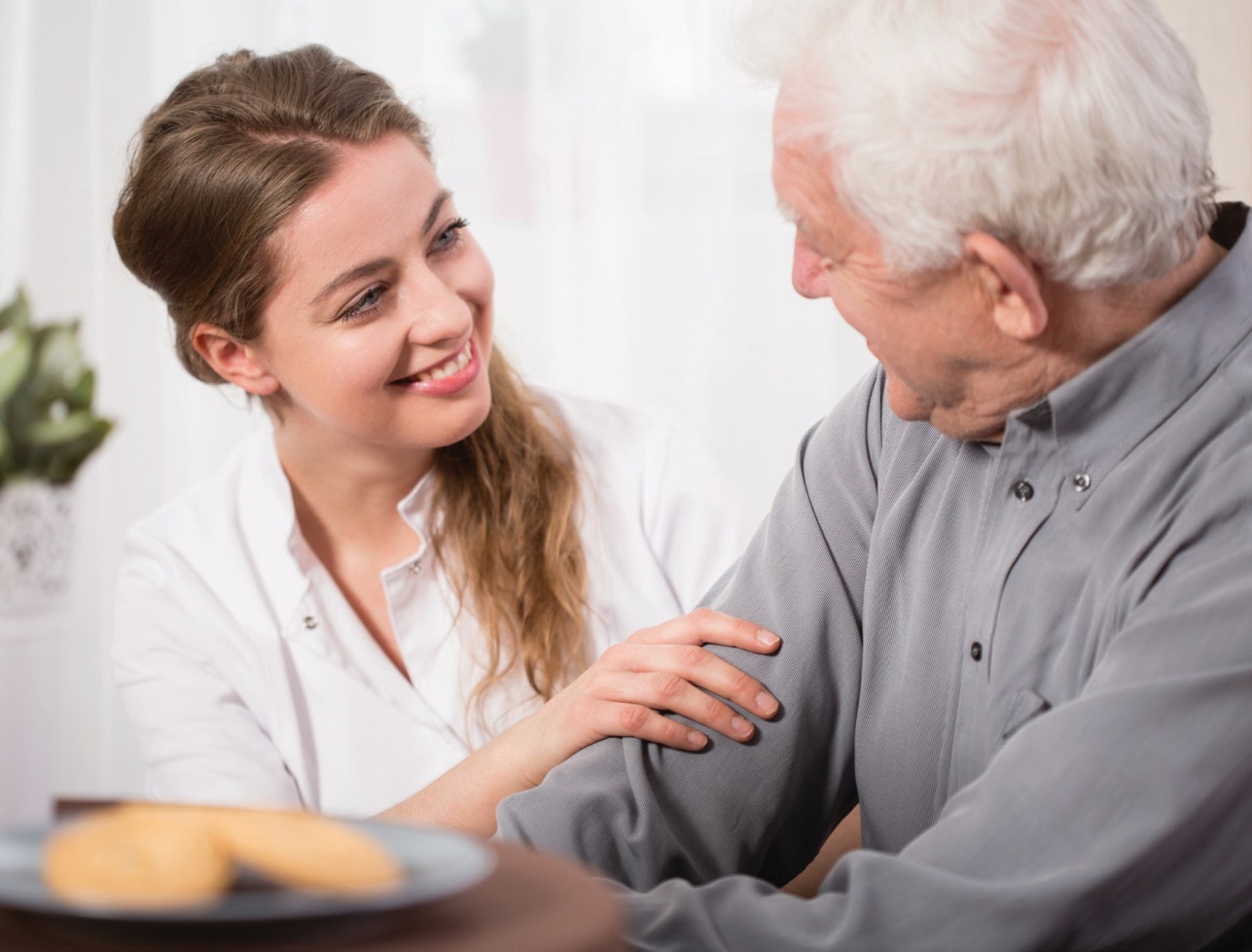 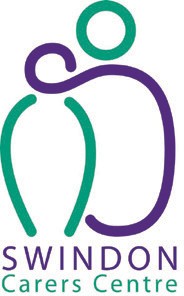 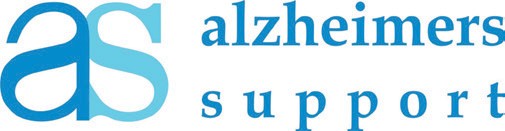 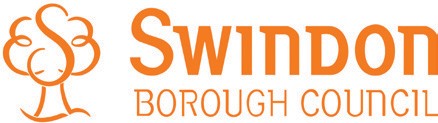 If you are concerned about the whereabouts of your friend/relative then you MUST call the police on 101 or 999 in an emergencyFull name of vulnerable person:jhgjhgjhgjhgPlease attach a recent photo herePlease find one that is a good likeness of the person.It is also helpful if you have an electronic photo stored with Telecare monitoring centre (if telecare is in place) so it can be emailed to the police in the event of the person going missing.Press the pendant and ask for an email address if you want to email a photograph for their records.Preferred name/nickname:Please attach a recent photo herePlease find one that is a good likeness of the person.It is also helpful if you have an electronic photo stored with Telecare monitoring centre (if telecare is in place) so it can be emailed to the police in the event of the person going missing.Press the pendant and ask for an email address if you want to email a photograph for their records.Current address including postcode:Please attach a recent photo herePlease find one that is a good likeness of the person.It is also helpful if you have an electronic photo stored with Telecare monitoring centre (if telecare is in place) so it can be emailed to the police in the event of the person going missing.Press the pendant and ask for an email address if you want to email a photograph for their records.Telephone:Please attach a recent photo herePlease find one that is a good likeness of the person.It is also helpful if you have an electronic photo stored with Telecare monitoring centre (if telecare is in place) so it can be emailed to the police in the event of the person going missing.Press the pendant and ask for an email address if you want to email a photograph for their records.Mobile:Please attach a recent photo herePlease find one that is a good likeness of the person.It is also helpful if you have an electronic photo stored with Telecare monitoring centre (if telecare is in place) so it can be emailed to the police in the event of the person going missing.Press the pendant and ask for an email address if you want to email a photograph for their records.Email:Please attach a recent photo herePlease find one that is a good likeness of the person.It is also helpful if you have an electronic photo stored with Telecare monitoring centre (if telecare is in place) so it can be emailed to the police in the event of the person going missing.Press the pendant and ask for an email address if you want to email a photograph for their records.If this is a care home or if there is an on call team supporting the person who should be contacted?Please attach a recent photo herePlease find one that is a good likeness of the person.It is also helpful if you have an electronic photo stored with Telecare monitoring centre (if telecare is in place) so it can be emailed to the police in the event of the person going missing.Press the pendant and ask for an email address if you want to email a photograph for their records.Care provider name:Please attach a recent photo herePlease find one that is a good likeness of the person.It is also helpful if you have an electronic photo stored with Telecare monitoring centre (if telecare is in place) so it can be emailed to the police in the event of the person going missing.Press the pendant and ask for an email address if you want to email a photograph for their records.Telephone numbers:Please attach a recent photo herePlease find one that is a good likeness of the person.It is also helpful if you have an electronic photo stored with Telecare monitoring centre (if telecare is in place) so it can be emailed to the police in the event of the person going missing.Press the pendant and ask for an email address if you want to email a photograph for their records.Ethnicity and first language:Ethnicity and first language:Date of birth:Age:Any communication needs? (e.g. hearing, speech, language)Any communication needs? (e.g. hearing, speech, language)Description of the person to help in any search (e.g. height, build)Description of the person to help in any search (e.g. height, build)Distinguishing features (e.g. scars, tattoos)Distinguishing features (e.g. scars, tattoos)If they drive or may have access to a car please give details (e.g. registration, make, model, owners details)If they drive or may have access to a car please give details (e.g. registration, make, model, owners details)Do they usually use a bus or train and where is the nearest stop to their home? If a bus route/ direction of travel is known, please note hereHas the person got a mobile phone?	Yes  No If yes, what is the number?Has the person got any access to money or taken money with them?	Yes  No If yes, how much?NEXT OF KINNEXT OF KINNEXT OF KINNext of Kin name:Next of Kin name:Next of Kin name:Mobile number:Mobile number:Landline number:Contact address:Contact address:Email:Email:Email:If the person has the following in place please provide their contact details:If the person has the following in place please provide their contact details:If the person has the following in place please provide their contact details:A lasting power of attorney for personal welfare:A lasting power of attorney for personal welfare:A lasting power of attorney for personal welfare:Court appointed deputy with a court order for personal welfare:Court appointed deputy with a court order for personal welfare:Court appointed deputy with a court order for personal welfare:GP CONTACT DETAILSGP CONTACT DETAILSGP CONTACT DETAILSDoctor’s name:Doctor’s name:Doctor’s name:Telephone:Telephone:Out of hours:Surgery address:Surgery address:Email:Email:Email:OTHER PROFESSIONAL CONTACT DETAILSOTHER PROFESSIONAL CONTACT DETAILSOTHER PROFESSIONAL CONTACT DETAILSProfessional’s name, agency and role:Professional’s name, agency and role:Professional’s name, agency and role:Telephone:Telephone:Out of hours:Address:Address:Email:Email:Email:OTHER CLOSE FAMILY OR FRIENDS NAME, TELEPHONE NUMBER AND ADDRESS(Add as many as you are able)1.2.3.4.5.MEDICAL INFORMATION (please include where Deprivation of Liberty, guardianship or section 117 of the Mental Health Act, discharge are applicable)Any diagnosis or investigation regarding poor memory?Any other medical conditions?Any medication prescribed on a regular basis (including mental health medication) and time required:What are the risks if medication is not taken?TELL US A LITTLE ABOUT THE PERSON THAT WILL HELP ANY SEARCHHave they been missing before? Where did they go? How long were they missing and how were they found? Approximated dates of previous missing episodesAre there any favourite places where this person liked to go, or, places of interest or significance (e.g. old school, work place, childhood home, favourite walk, shop, cafe, cemetery?)MOBILITYMOBILITYHow easily can the person walk?If walking, how far can they get before becoming tired?Do they use a stick or other walking aid?Can they move between furniture without help?MENTAL HEALTHMENTAL HEALTHDo they have any fears or phobias? (e.g. water or heights)How might they react to being upset or scared?How would/do they react to a police and/or uniformed presence?Are there any behaviours that may result in conflict or challenges placing the missing person/others at risk?PLACES OR ADDRESSES OF NOTE / WHERE THEY MAY GOPLACES OR ADDRESSES OF NOTE / WHERE THEY MAY GOPrevious home address(s)?Childhood address(s)?Family address(s)?Work place(s)?ROUTINESROUTINESDaily / weekly / weekend with timesVenue with address and phone number if knownPERSON COMPLETING FORMPERSON COMPLETING FORMName:Role or relationship:Address:Address:Landline:Mobile:Date:Date:DESCRIPTION OF WHAT THE PERSON WAS LAST SEEN WEARING(include colour, designer labels / brands)DESCRIPTION OF WHAT THE PERSON WAS LAST SEEN WEARING(include colour, designer labels / brands)DESCRIPTION OF WHAT THE PERSON WAS LAST SEEN WEARING(include colour, designer labels / brands)Shirt / sweater:Trousers / skirt:Outerwear (e.g. coat, jacket)Headwear:Gloves:Scarf:Footwear:Jewellery (e.g. watch, rings)Other:Has the person got access to any money?Yes  No If yes, how much? £How independent is the person at the time of going missing?LAST LOCATION / RISKSLAST LOCATION / RISKSLAST LOCATION / RISKSLAST LOCATION / RISKSLAST LOCATION / RISKSTime, date and location last seen:Risk factors (‘check X’)Suicidal  Depressed Other  (describe):Confused Alcohol Violent PERSON COMPLETING FORMPERSON COMPLETING FORMName:Role or relationship:Address:Address:Landline:Mobile:Email:Email:Date:Date:ANY OTHER RELEVANT INFORMATION?